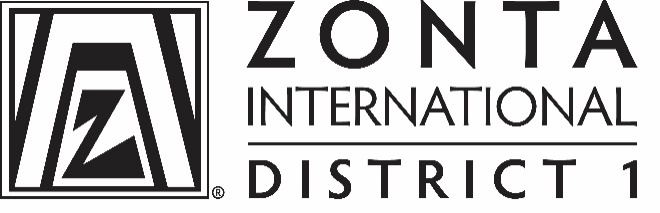 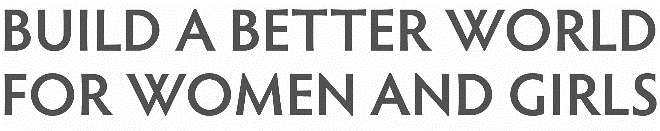 .
Resources for Understanding Your Role as Club PresidentZonta.org is your primary resource as a leader in Zonta – get familiar with the site and its contents. You will need to log into the site to access Club data, Governance info, and Tools. Reach out if you need help.The Club Manual is a critical resource – Member Resources /Governance.  Review Table of Contents with your Board.Monthly e-newsletter and mailings from ZI (Media & News/Publications/Zonta Newsletters)  Read and share with Club.ZontaDistrict1.org is your resource for all things District-wise.  Get familiar with sections of the site. Pay special attention to News & Events and Resource Center.  Monthly District #Shorts will keep you informed about updated material.The Area Director for your club – become best friends, have her on speed-dial.  Report club achievements and concerns; copy her in on club communications; invite her to a meeting during the biennium.Past President(s) – schedule a meeting to ensure a smooth transition; ask a PP from your club or elsewhere to be a mentorResources for Leading Your Club Communication is key.   Informed members feel empowered and included; communicating about activities to like-minded organizations and supporters/allies increases awareness of your club’s value.  Review Club Manual – Appendix A Communication Plan with your board.  Reach out to Visibility Director and Webmaster for support.  Growing leaders in the club (succession planning) is major.  Start with Member Resources/Leadership Development.  Ask members how they are interested in learning and growing. Be supportive and grateful for whatever member volunteers are able to contribute; bring out the best of what each member has to offer. Reach out to Nomination Committee for help. Mission-focused clubs thrive – Get familiar with ZD1 Member Resources / Advocacy and Service. Your planning document should include strong action around one or more of ZI’s priorities: Violence Against Women, Climate Justice, Women in Decision Making and Education Equality. Meetings should be efficient, engaging, productive and on schedule - Review Club Manual /Section 4 Running the Club with your Board.  Need specific support?  Your Area Director will help identify a way forward; she has District and ZI resources to tap. Resources for Membership Retention and GrowthUnderstand the fundamentals – Review Club Manual Section 1 with your VP/Membership ChairCapture contact info/emails from all visitors, recipients of Zonta service awards or grants, education award winners, etc.  Follow up with each one. Invite them to fundraisers, programs, and celebrations. Ask their advice on something the club is working on; ask them to contribute their knowledge, skill if appropriate.Take advantage of available membership support – Review Member Resources/ Membership. Assign a member to attend monthly Membership meetings with the District 1 Membership Chair to learn and share ideas.Try something new.  Attend meetings of like-minded organizations. Have a Table at community events. Reach out to groups that are different from the current membership and ask what they are doing to support women and girls.Infuse the club with a strong culture of community, fun and friendship. Not sure how to do that? Network with other clubs and organizations for best practices.Resources for Encouraging Contributions to the FoundationMembers who understand what we do in the global community readily agree to giving 1/3 of funds raised. See zonta.org /Programs.  Incorporate info about these projects and awards in your meetings, programs, etc.